淄博市张店区铁山学校文件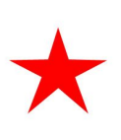 校园足球特色学校发展目标及规划自建校以来，学校始终把校园足球的发展作为学校重点工作推进。坚持以人为本的足球发展理念，践行“本真”教育，遵循普及与提高并重的原则，深入推广足球项目，以校园足球为载体，行立德树人之目的。大力推进校园足球特色课程和活动的开展，满足学生体质锻炼与个性特长发展的需求，提升校园活力。根据实际情况，制定我校“校园足球特色学校”三年发展目标及规划。一、指导思想 以认真贯彻落实《国家体育总局、教育部关于开展全国青少年校园足球活动的通知》和全国全省教育大会精神为指导思想，切实让广大学生在足球运动中享受乐趣、增强体质、健全人格、锤炼意志，不断提高校园足球的发展质量和水平为根本目标，强化普及促提高，全面提高促特色，大力开展校园足球活动。 二、总体目标   使“快乐、健康、合作、进取”的足球精神逐渐成为学校文化的精髓，形成学生体质普遍增强、竞技水平不断提升、足球特色魅力日益彰显、装备设施日趋完善的学校发展新格局。 三、具体目标 1.体质健康水平明显提高。通过三年左右的时间，学生体质健康检测合格率保持在95%以上，优秀率达到15%。 2. 逐渐养成足球技能。培养学生良好的体育锻炼习惯和健康的生活方式。积极开展足球项目认定评价活动，使80%的学生掌握一定的足球技能。 3. 学校足球社团活动蓬勃开展。通过三年的努力使学校足球社团骨干成员日益增多，各年级大课间活动渐进式的融入足球项目。 4. 足球特色魅力日益彰显。在全面普及的基础上不断彰显我校足球特色，做到人人有足球、班班有球队，集中精干力量组建年级足球队和校级男女足球队。定期开展校园足球班级联赛，并在区、市、省级足球比赛中取得优异成绩。 四、发展基础与现状分析 1.发展基础 我校是九年一贯制学校，学生在校培养周期长，培养系统连贯。由于建校时间短，我校中小学足球运动尚处于起步阶段，学生的足球基础有待进一步夯实，所以我们要发展校园足球项目必须精计划、严要求、重落实。 2．学生体质现状 2020年，我校学生体质健康测试结果：优秀率是%，良好率是%，及格率是%。在当前青少年学生的身体形态和机能素质普遍不高的大环境下，学生身体素质和运动技能方面有待提高。 3.学校师资现状  我校现开设50个教学班，体育教师15人。目前体育师资的数量和业务水平基本满足和适应校园足球发展的需要，但仍需选送体育教师外出学习先进足球理论知识和带队经验，促进教师专业队伍的成长。4.校园足球的基础设施 学校建有400米和200米两个综合田径足球运动场，配备11人制和7人制标准足球场地各一块，同时相配套的足球、标志杆、绳梯及其它辅助器材基本具备。 五、措施与保障  1.加强校园足球工作领导，建立完善的工作管理制度和运行机制。成立青少年校园足球特色学校办公室，健全工作管理机制，为确保校园足球的有效开展提供保障，进一步加强对校园足球工作的政策规划、宏观管理和统筹协调，把校园足球工作列入教育改革和发展规划之中。  2.广泛开展校园足球活动，为每一个学生的健康和谐发展搭建平台。定期开展班级、年级、校级足球联赛，足球技能大比武、足球啦啦操展示等活动，形成“班班有球队，人人都参与”的良好局面。提升学校足球活动的影响力。 3.加大校园足球经费投入，完善学校足球活动设施设备。设立校园足球专项经费，主要用于开展活动、发展项目、添置体育设施、奖励先进等。  4.加强体育宣传，营造良好的体育氛围。通过各种媒体和形式，广泛宣传开展校园足球活动的重要意义，大力宣传开展校园足球所取得的成效，形成正确的舆论导向和良好的社会氛围，为开展校园足球活动创造有利的社会环境和舆论环境。 六、实施步骤及阶段目标 （一）第一阶段（2020.9---2021.7） 此阶段是规划实施的开始阶段，也是至关重要的阶段。所以，学校把该阶段定位为建制、宣传、奠基阶段，要求全体教师稳扎稳打，按计划与分工做好份内工作，具体步骤是： 1.健全工作机制成立校园足球工作领导小组： 组  长：王福勇   副组长：杨  燕  刘  峰  孙启祯  房  兵  刘学锋成  员： 马忠茂  朱向荣  孟庆洋  于成涛  张  园  田  雪  王玲玲  张  骁  各级部体育老师  各班主任职责：统筹规划学校校园足球工作的方案与措施，制订相关管理、考评制度。  各成员具体负责校园足球工作规划、方案和计划的落实工作。体育组落实足球课的开设、社团的组建、校内比赛的筹备与开展、设备的增添与管理等一系列具体工作的落实。青少年校园足球特色学校办公室负责校园足球工作的日常管理与考评。 2、2020年秋期开展宣传发动，建章立制，组织师生进行足球知识培训，开展校园足球手抄报、啦啦操展示等活动。 3.开展教师足球专项培训，提升师资水平，引进优质校园足球俱乐部提高训练水平，并加大经费投入力度，购置相关训练器材。 4.开展足球校本课程。2020年秋期发动本校教师以教育部下发的相关资料为依据，编撰足球校本课程，自2020年秋季开始每周每班开设一节足球课，按校本教材上课。 5.初步组建阶梯足球社团，初步建立班级足球队、年级足球队、学校足球队，以培养足球骨干为目标。 6.本阶段的目标是：争取优质校园足球俱乐部加盟我校，全部体育教师和10%的教师能够掌握一种基本的足球技能、足球知识，并能指导学生实践，3%的学生参加学校足球队，并组织开展辖内各级足球联赛。 （二）第二阶段（2021.9---2022.7） 此阶段学校定为深入、巩固、激励阶段。作为规划实施的第二个年头，应该认真总结不足，坚定信念，更加深入细致地把校园足球工作持久地开展下去。具体步骤是： 1.开学前召开专题总结工作会议，认真总结第一阶段工作中的不足之处，积极改进工作方法，表彰先进典型。 2.开展校本教研，开发足球课程资源，逐步形成以足球为特色的体育教学。  3.继续组织开展班级和年级校园足球联赛； 4.组织学生参加区级比赛，力争参加市级足球比赛；5.本阶段的培养目标是：30%的教师能够掌握一种基本的足球技能、足球知识和精神，10%的教师能够达到较高的水平，并能指导学生实践，5%的学生参加学校运动队，其中2%的学生能够参加各级足球比赛并获奖。 （三）第三阶段（2022.9--2023.7）本阶段为总结、自查、持久阶段。按照校园足球总体规划的目标要求，此阶段实为检验三年来活动效果、工作成绩，以及确定校园足球工作第二个三年规划阶段。具体步骤是： 1、巩固足球校本课程和社团活动；巩固班级足球队和学校足球队成果；发展足球大课间活动。 2、确立每年5月为学校足球节，进行师生足球技能比赛。 3、加强对外宣传，邀请家长观摩足球课，营造足球氛围，并上升到足球文化的高度。 4、建立健全学校联赛机制，提高班与班、年级与年纪足球比赛质量。 5、力争在市、区级比赛中获奖。 6、召开总结大会，全面总结校园足球工作。 7、该阶段的目标是：60％的教师能掌握足球技能技巧、知识，具备优良的理论与实践素质，30%的教师在此基础上能指导学生进行实践；10%的学生参加学校各种运动队训练，其中5%的学生能够参加各级足球比赛并获奖。培养学生足球特长，夯实足球校园文化，发展足球特色，以体寓德，健康成长，以体育智，全面发展，是树立学校品牌，创建名校，推进素质教育的必由之路。让全校师生真正树立“健康第一，终身体育”意识，以足球运动为载体，普及足球基础知识和技能，建设校园足球生活、足球文化、足球教育，以足球为切入点，达到立德、树人的目标，从而推动素质教育的深化，促进学生全面发展，提升办学品位，强化办学特色。